Facit till uppgifter block 3, del 1: Introduktion till kemiska reaktionerExoterma och endoterma reaktioner:Förklara följande begrepp: En kemisk reaktion som avger energi (ofta värmeenergi) till omgivningen En kemisk reaktion som upptar energi (ofta värmeenergi) från omgivningen.Den värmeenergi som finns bunden i en kemisk förening och som kan frigöras vid kemiska reaktioner. Rita ett entalpidiagram (energidiagram) för en exoterm resp. endoterm reaktion. Exoterm reaktion: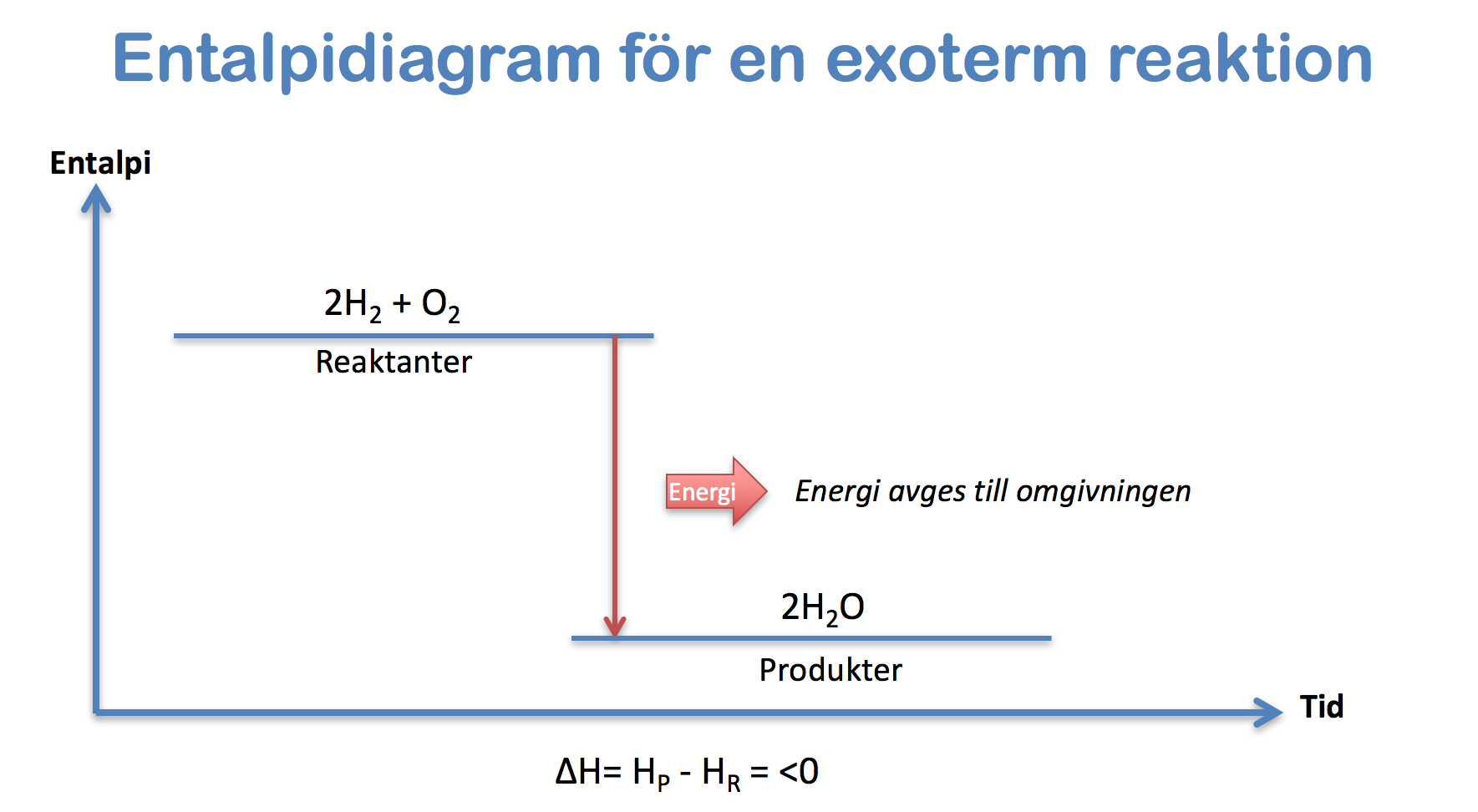 Endoterm reaktion: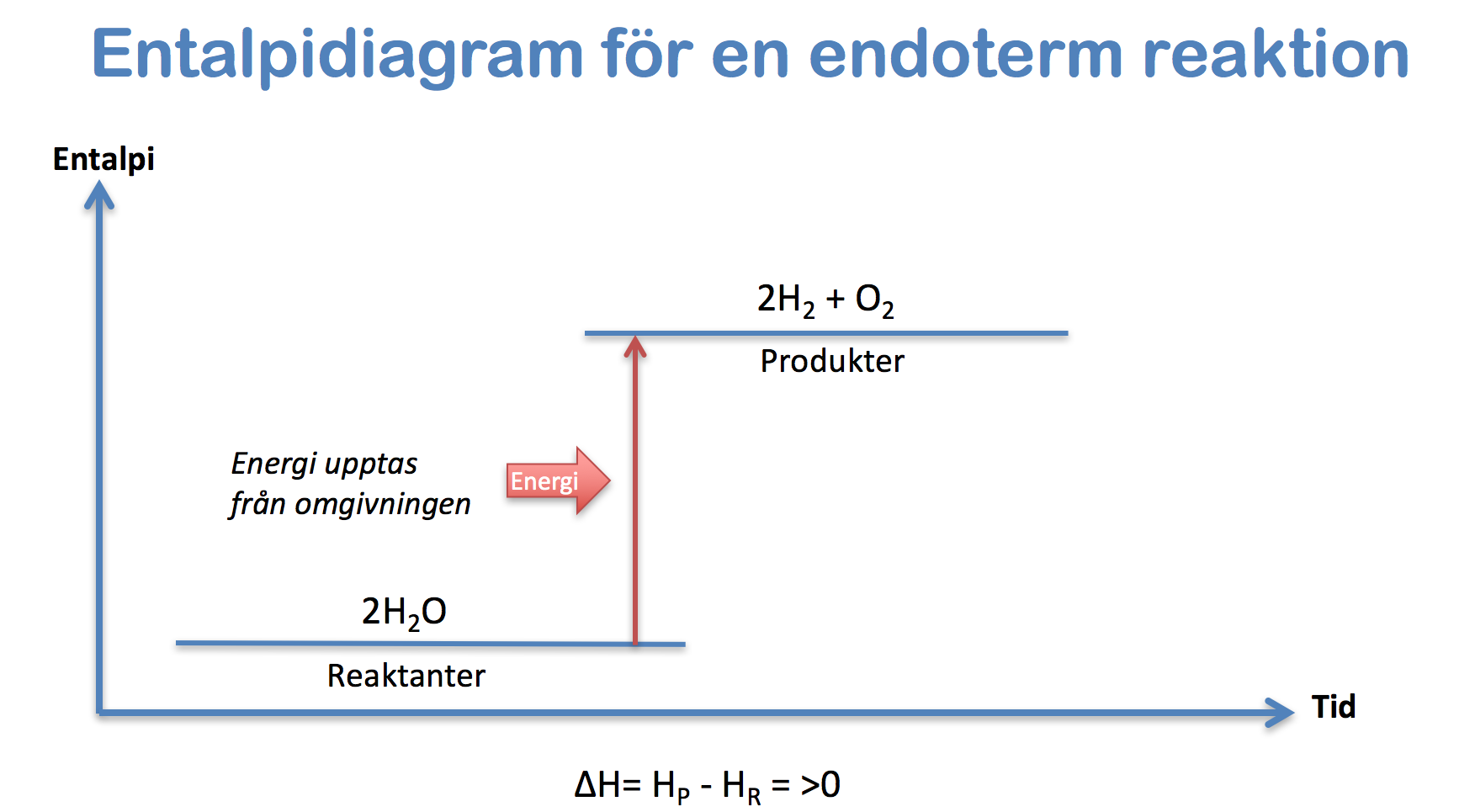 När svavel brinner (reagerar) med syre bildas svaveldioxid. Trots att reaktionen är exoterm måste svavlet upphettas (antändas) för att reaktionen ska komma igång. Förklara varför.Det krävs aktiveringsenergi för att bryta de gamla bindningarna så att nya bindningar sedan kan skapas. Aktiveringsenergin (ofta värme) får molekylerna att krocka med högre hastighet och/eller får de gamla bindningarna att börja vibrera kraftigt. Detta gör att de gamla bindningarna lättare bryts. Hur kan en katalysator påskynda en kemisk reaktion? Ge även exempel på tre olika katalysatorer. 
Katalysatorer sänker aktiveringsenergin. Katalysatorer binder reaktanterna, låter dessa komma i kontakt med varandra på ett optimalt sätt (rätt vinkel etc.) och försvagar de gamla bindningarna. Det behövs därför inte lika mycket aktiveringsenergi för att reaktionen ska kunna ske. Skriva och balansera kemiska reaktioner:Vätgas och syrgas reagerar och bildar vattenånga.a) Hur många vätemolekyler behövs för att bilda 10 vattenmolekyler?
b) Hur många syremolekyler behövs för att bilda 10 vattenmolekyler?Svar: 10 st5 stSkriv balanserade formler för följande reaktioner.
a) Svavel brinner (reagerar med syrgas; O2) under bildning av gasen svaveldioxid SO2.
b) Svaveldioxid förbränns (reagerar med syrgas; O2) under bildning av gasen svaveltrioxid SO3.
c) Kol brinner i luft (reagerar med syrgas; O2) och det bildas kolmonoxid (vilket sker vid dålig syretillförsel).
d) Kolmonoxid reagerar med syrgas och det bildas koldioxid.Svar: S + O2  SO2 2SO2 + O2  2SO32C + O2  2CO2CO + O2  2CO2Gasol är en blandning av propan och butan som är kolväteföreningar med 3 respektive 4 kolatomer. När dessa gaser brinner i luft bildas koldioxid och vatten. Skriv en balanserad reaktionsformel för förbränningen av butan C4H10.Svar: 2C4H10 + 13O2  8CO2 + 10H2OBalansera nedanstående formel som visar hur det järnhaltiga mineralet hematit Fe2O3 reagerar med kolmonoxid så att järn (Fe) och koldioxid bildas. Reaktionen utnyttjas vid järnframställning.Fe2O3 + CO  Fe + CO2Svar: Fe2O3 + 3CO  2Fe + 3CO2Balansera nedanstående reaktionsformler:a) Fe + H2O  Fe3O4 + H2 b) C + SO2  CS2 + COSkriv balanserade formler för följande reaktioner:
a) Kalium reagerar med klor (förekommer alltid som klorgas; Cl2) under bildning av kaliumklorid.
b) Aluminium reagerar med syre (förekommer alltid som syrgas; O2) under bildning av aluminiumoxid.
c) Magnesium reagerar med kväve (förekommer alltid som kvävgas; N2) under bildning av magnesiumnitrid (nitridjoner är samma sak som kvävejoner).
d) Dikopparoxid Cu2O reagerar med syre under bildning av kopparoxid CuO.Svar: a) 2K + Cl2  2KCl b) 4Al + 3O2  2Al2O3c) 3Mg + N2  Mg3N2d) 2Cu2O + O2  4CuOBeräkningar med reaktionsformler och molförhållanden: Skriv av och komplettera nedanstående tabell så att varje vågrät rad visar ekvivalenta substansmängder (rätt molförhållande).Svar: Skriv av och komplettera nedanstående tabell så att varje vågrät rad visar ekvivalenta massor.Svar: Beräkna massan av den kopparsulfid, Cu2S, som bildas då 2,8 g koppar reagerar med ett överskott av svavel?Svar: 3,5 gMan kan framställa etanol, C2H5OH, genom jäsning av druvsocker, C6H12O6 enligt nedanstående reaktionsformel. Hur stor massa etanol kan bildas om man jäser 100 g druvsocker?C6H12O6         2C2H5OH    +    2CO2Svar: 51,1 gI bensin ingår bl.a. kolvätet oktan (C8H18). Skriv en balanserad reaktionsformel som visar förbränningen av oktan. Hur stor massa syrgas krävs för fullständig förbränning av 10 kg oktan? Hur stor massa koldioxid bildas vid fullständig förbränning av 10 kg oktan?Svar: 2C8H18   +  25O2         18H2O    +    16CO235 kg31 kgNär man upphettade en blandning av 10 kg tennoxid SnO2 och 2,0 kg kol i en ugn bildades tenn och kolmonoxid. Hur stor massa kolmonoxid kan maximalt bildas under reaktionen? Svar: 3,7 kg. Ledtråd: Om man räknar ut substansmängden tennoxid och kol så ser vi att kol finns i överskott. Det är alltså mängden tennoxid som begränsar hur mycket kolmonoxid som kan bildas. Vi använder alltså substansmängden tennoxid och molförhållandet mellan tennoxid och kolmonoxid för att kunna komma fram till rätt svar. Viktigt dock att du först har balanserat reaktionen korrekt!Beräkningar med massa och utbyte:Du ska syntetisera ett läkemedel. Du har räknat ut att du borde få fram 10,5 g av läkemedlet om utbytet i reaktionen är 100 %. Men efter att du är klar med din syntes inser du att du enbart har lyckats framställa 7,2 g av läkemedlet. Vad blev utbytet i reaktionen? Svar: 69 %Du har 0,5 mol vätgas i en gastub, och en obegränsad mängd syrgas att tillgå (i luften). Hur många gram vatten kan du framställa genom att låta vätgasen reagera med syrgasen om utbytet i reaktionen är 100 %?
Svar: 9 gHur många gram vatten kan du framställa om utbytet i reaktionen är enbart 60 %?
Svar: 5,4 g
Natriumhydroxid kan framställas av kalciumhydroxid och natriumkarbonat enligt formeln: Ca(OH)2 + Na2CO3     2NaOH + CaCO3 
Beräkna massan natriumhydroxid man får av 200 g vattenfritt natriumkarbonat om utbytet är 70 %. Svar: 106 gVid framställning av järn låter man järnmalm, Fe3O4, reagera med kolmonoxid. Då bildas rent järn och koldioxid. Skriv den balanserade reaktionen för järnframställningen.Hur stor massa järn kan man framställa ur 500 kg järnmalm om utbytet är 85,0 %?Svar: Fe3O4 + 4CO  3Fe + 4CO2307531 kg= 308 kgNär man framställer nickel kan man utgå från nickeloxid, NiO, och reducera den med kol enligt följande reaktionsformel:NiO + C  Ni + COVid ett visst tillfälle utgick man från 200 kg nickeloxid och fick 121 kg ren nickelmetall. Vilket var utbytet?Svar: 77 % (157,2 kg bildas om utbytet är 100 %)a) Exoterm reaktionb) Endoterm reaktionc) Entalpid) Aktiveringsenergie) KatalysatorSvar: a) 3Fe + 4H2O  Fe3O4 + 4H2 b) 5C + 2SO2  CS2 + 4COC2H5OH+3O22CO2+3H2O1 mol3 mol23264 mol60,5 mol1,511,50,20,6 mol0,40,6C2H5OH+3O22CO2+3H2O46 g96 g885415 g32 g2918